Муниципальное казенное общеобразовательное учреждение«Элисенваарская средняя общеобразовательная школа»(МКОУ «Элисенваарская СОШ»)186720 Республика Карелия, Лахденпохский р-н, п. Элисенваара, ул. Школьная, д.7,тел/факс (814)50 33-651, elis-ch-37@yandex.ruХод урока:	I. Изучение нового материала. (15 мин). Повторите материал за 10 класс.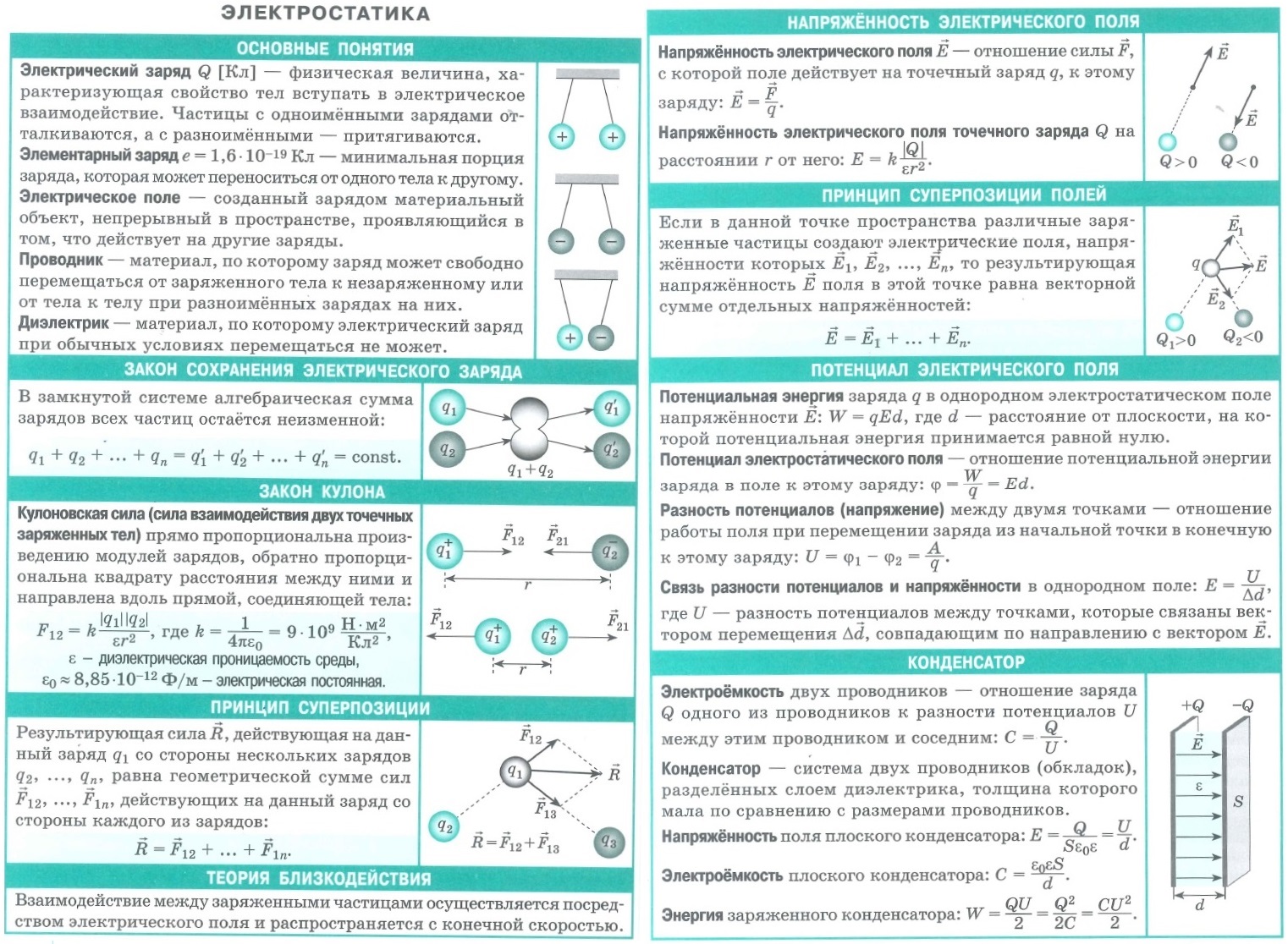 	II. Закрепление пройденного материала. (15 мин) Решите задачи: 1. На каком расстоянии друг от друга заряды 1 мкКл и 10 нКл взаимодействуют с силой 9 мН? 2. Между двумя точечными зарядами + 4 ⋅ I0-9 Кл и —5 • 10-9 Кл расстояние равно 0,60 м. Найдите напряженность поля в средней точке между зарядами. Класс11Адрес для отправки выполненного задания«ВКонтакте» личным сообщением https://vk.com/anna_dashkevichПредмет ФизикаАдрес для отправки выполненного задания«ВКонтакте» личным сообщением https://vk.com/anna_dashkevichУчительСолохина А.П.Время консультаций14.00 ч – 17.00 ч. (пн.-пт.)Дата проведения урока 30.04.2020г (по расписанию)Срок сдачи на проверку/срок изучения30.04 до 19:00 отправить фотографию (сообщение)Тема урокаСилы электромагнитного взаимодействия неподвижных зарядов. Энергия электромагнитного взаимодействия неподвижных зарядов.  Срок сдачи на проверку/срок изучения30.04 до 19:00 отправить фотографию (сообщение)